LETTERATURA ITALIANA E DIDATTICA DELLA LETTERATURAProf. Donatello SantaroneProgramma di Letteratura italiana per studentesse del Vecchio ordinamento4 CFU – 30 ore
Franco Fortini, Tutte le poesie, a cura di L. Lenzini, Mondadori, Milano 2014.Pier Vincenzo Mengaldo, I chiusi inchiostri. Scritti su Franco Fortini, a cura e con un saggio di D. Santarone, Quodlibet, Macerata 2020.Un testo a scelta di letteratura italiana o straniera tra quelli indicati nel programma nell’elenco “Testi a scelta”.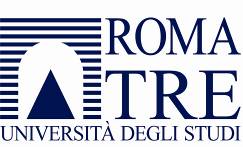 Dipartimento di Scienze della FormazioneCorso di Laurea in Scienze della Formazione Primaria Anno Accademico 2020-2021